Daj buziaka!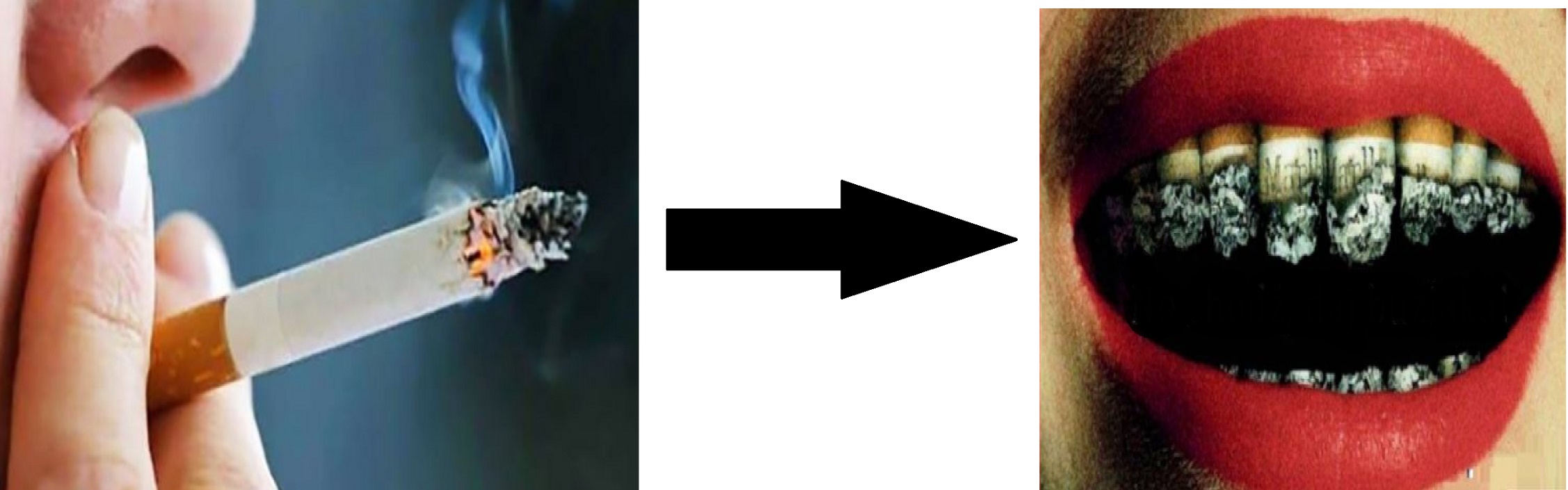 